13e Session de la Conférence des Parties contractantes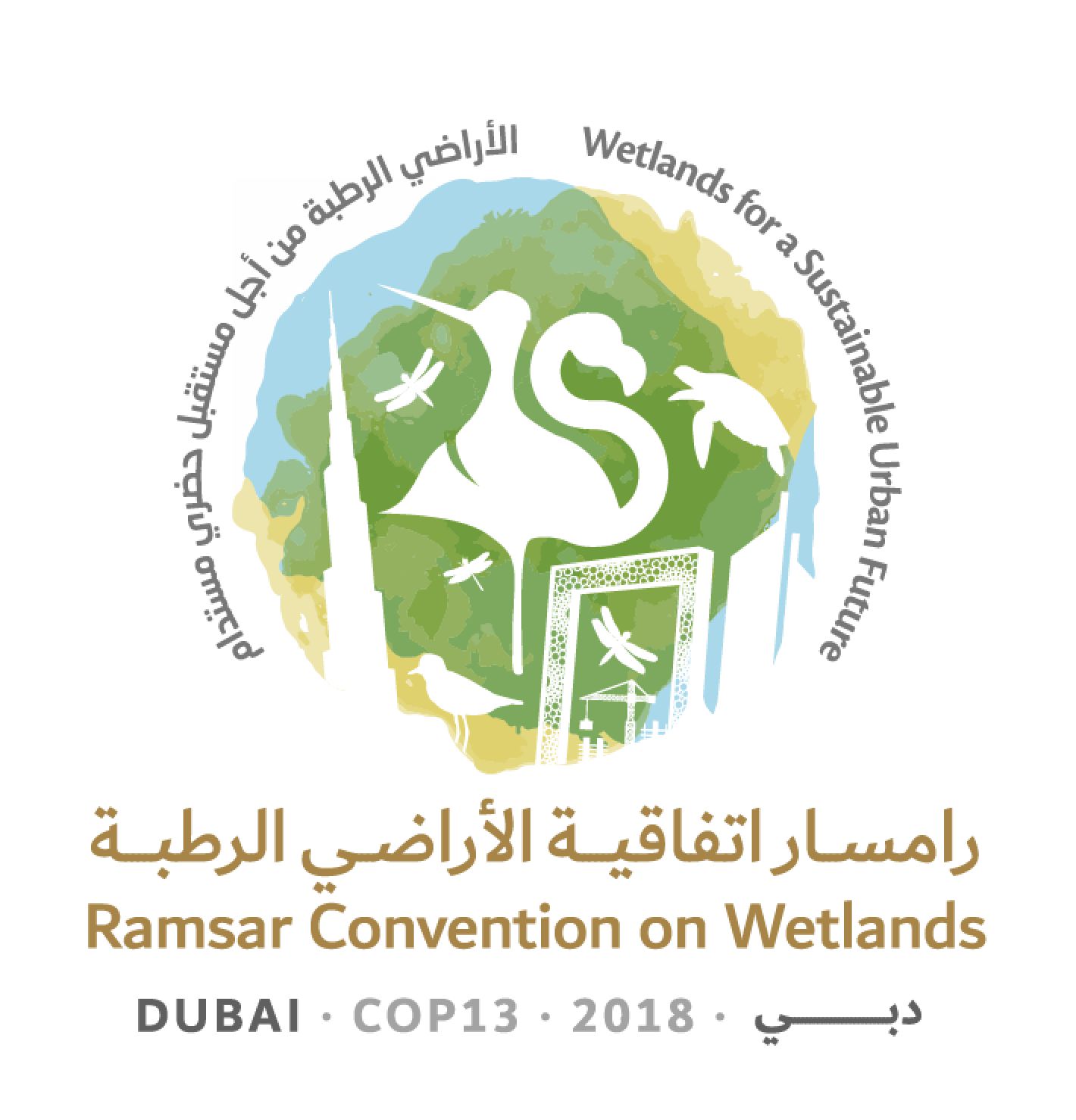 à la Convention de Ramsar sur les zones humides« Les zones humides pour un avenir urbain durable »Dubaï, Émirats arabes unis, 21 au 29 octobre 2018Ordre du jour provisoire Ramsar COP13 Doc.3.1Point de l’ordre du jourPoint de l’ordre du jourDocument1.Ouverture de la sessionOuverture de la sessionpas de document2.Allocutions générales et discours liminairesAllocutions générales et discours liminairespas de documentQuestions de procédureQuestions de procédureQuestions de procédureQuestions de procédure3.3.1Adoption de l’ordre du jour provisoire(Ordre du jour provisoire annoté)COP13 Doc.3.1(COP13 Doc.3.1 bis)3.3.2Programme de travail provisoireCOP13 Doc.3.24.4.1Adoption du Règlement intérieurCOP13 Doc.4.14.4.2Amendements proposés au Règlement intérieurCOP13 Doc.4.25.Élection du président et des vice-présidents et remarques du présidentÉlection du président et des vice-présidents et remarques du présidentpas de document6.Nomination du Comité de vérification des pouvoirs et de tout autre comitéNomination du Comité de vérification des pouvoirs et de tout autre comitépas de document7.Admission des observateursAdmission des observateursCOP13 Doc.7Questions administrativesQuestions administrativesQuestions administrativesQuestions administratives8.Rapport du Président du Comité permanentRapport du Président du Comité permanentCOP13 Doc.89.Rapport du Président du Groupe d’évaluation scientifique et technique (GEST)Rapport du Président du Groupe d’évaluation scientifique et technique (GEST)COP13 Doc.910.Rapport sur l’application du Programme de CESP 2016-2018Rapport sur l’application du Programme de CESP 2016-2018COP13 Doc.1011.Rapport de la Secrétaire générale sur l’application de la ConventionRapport de la Secrétaire générale sur l’application de la ConventionCOP13 Doc.11	12.Rapport de la Secrétaire générale conformément à l’Article 8.2 sur la Liste des zones humides d’importance internationaleRapport de la Secrétaire générale conformément à l’Article 8.2 sur la Liste des zones humides d’importance internationaleCOP13 Doc.12	13.Questions issues des résolutions et recommandations de sessions précédentes de la Conférence des Parties contractantesQuestions issues des résolutions et recommandations de sessions précédentes de la Conférence des Parties contractantespas de document14.Rapport sur les questions financières et budgétairesRapport sur les questions financières et budgétairesCOP13 Doc.1415.Examen du label Ville des Zones Humides accréditéeExamen du label Ville des Zones Humides accréditéeCOP13 Doc.1516.Élection des Parties contractantes au Comité permanent 2019-2021Élection des Parties contractantes au Comité permanent 2019-2021pas de documentProjets de résolutions Projets de résolutions Projets de résolutions Projets de résolutions 17.Rapport du Secrétariat sur les incidences administratives et financières des projets de résolutions	Rapport du Secrétariat sur les incidences administratives et financières des projets de résolutions	COP13 Doc.1718.Examen des projets de résolutions et de recommandations présentés par les Parties contractantes et le Comité permanentExamen des projets de résolutions et de recommandations présentés par les Parties contractantes et le Comité permanent18.18.1Projet de résolution sur le renforcement de l’efficacité de la Convention COP13 Doc.18.118.18.2Projet de résolution sur l’amélioration de l’efficacité des structures et des processus de la ConventionCOP13 Doc.18.218.18.3Projet de résolution sur les responsabilités, rôle et composition du Comité permanent et répartition régionale des pays dans le cadre de la ConventionCOP13 Doc.18.318.18.4Projet de résolution sur la stratégie pour les langues de la ConventionCOP13 Doc.18.418.18.5Projet de résolution sur les questions financières et budgétairesCOP13 Doc.18.518.18.6Projet de résolution sur l’examen du quatrième Plan stratégique de la Convention de Ramsar COP13 Doc.18.618.18.7Projet de résolution sur le renforcement de l’application et de la visibilité de la Convention, et des synergies avec d’autres accords multilatéraux sur l’environnement et institutions internationalesCOP13 Doc.18.718.18.8Projet de résolution sur les Initiatives régionales Ramsar 2019-2021 et leur Cadre opérationnelCOP13 Doc.18.818.18.9Projet de résolution sur la Journée mondiale des zones humidesCOP13 Doc.18.918.18.10Projet de résolution sur l’état des sites inscrits sur la Liste des zones humides d’importance internationaleCOP13 Doc.18.1018.18.11Projet de résolution sur la Mission consultative Ramsar COP13 Doc.18.1118.18.12Projet de résolution sur l’application future des aspects scientifiques et techniques de la Convention pour 2019-2021COP13 Doc.18.1218.18.13Projet de résolution sur les orientations en matière d’identification de zones humides d’importance internationale (Sites Ramsar) pour la régulation des changements climatiques mondiaux, comme argument additionnel aux critères Ramsar existantsCOP13 Doc.18.1318.18.14Projet de résolution sur la restauration de tourbières dégradées pour atténuer les changements climatiques et s’adapter à ces changements et améliorer la biodiversitéCOP13 Doc.18.1418.18.15Projet de résolution sur la promotion de la conservation, la restauration et la gestion durable des écosystèmes côtiers de carbone bleuCOP13 Doc.18.1518.18.16Projet de résolution sur les valeurs culturelles, peuples autochtones et communautés locales, atténuation des changements climatiques et adaptation à ces changements dans les zones humidesCOP13 Doc.18.1618.18.17Projet de résolution sur l’urbanisation durable, les changements climatiques et les zones humidesCOP13 Doc.18.1718.18.18Projet de résolution sur l’évaluation rapide des services écosystémiques des zones humidesCOP13 Doc.18.1818.18.19Projet de résolution sur les zones humides, la paix et la sécuritéCOP13 Doc.18.1918.18.20Projet de résolution sur l’égalité entre les sexes dans le contexte des zones humidesCOP13 Doc.18.2018.18.21Projet de résolution sur l’agriculture dans les zones humidesCOP13 Doc.18.2118.18.22Projet de résolution sur la promotion de la conservation et de l’utilisation rationnelle des zones humides intertidales et des habitats associés sur le plan écologiqueCOP13 Doc.18.2218.18.23Projet de résolution sur la conservation et la gestion des petites zones humidesCOP13 Doc.18.2318.18.24Projet de résolution sur les zones humides en Asie de l’OuestCOP13 Doc.18.2418.18.25Projet de résolution sur les zones humides des régions polaires et subpolairesCOP13 Doc.18.2518.18.26Projet de résolution sur le renforcement de la conservation des zones de reproduction, d’alimentation et de croissance des tortues marines, et désignation au titre de Ramsar des sites à enjeux majeursCOP13 Doc.18.26Questions de procédureQuestions de procédureQuestions de procédureQuestions de procédure19.Rapport du Comité de vérification des pouvoirsRapport du Comité de vérification des pouvoirsCOP13 Doc.19Projets de résolutions Projets de résolutions Projets de résolutions Projets de résolutions 20.Rapport sur les discussions, conclusions et recommandations des séances précédentesRapport sur les discussions, conclusions et recommandations des séances précédentespas de document21.Adoption des résolutions et recommandationsAdoption des résolutions et recommandationsQuestions de procédureQuestions de procédureQuestions de procédureQuestions de procédure22.Date et lieu de la prochaine session ordinaire de la Conférence des Parties contractantesDate et lieu de la prochaine session ordinaire de la Conférence des Parties contractantespas de document23.DiversDivers24.Adoption du rapport de la 13e Session de la Conférence des Parties contractantesAdoption du rapport de la 13e Session de la Conférence des Parties contractantes25.Clôture de la sessionClôture de la session